 .1تحفيز:على مستوى قسم الجيولوجيا لكلية علوم الأرض بعنابة توجد أربعة عروض ماستر مكملة لتخصصين في طور اللسانس:أحدهم في الهيدروجيولوجيا، والثاني يتعامل مع جيولوجيا البيئة، والثالث موارد معدنية، جيوموارد و البيئة وأخيراً جيولوجيا الأحواض الرسوبية.بعض أوجه التشابه على مستوى برامج اللسانس، والتي تشكل جسوراً بين عروض الماستر السالفة الذكر.ليسانس / ماستر أكاديميتتيح الدورات المقدمة للطالب :إما لمتابعة التكوين في الدكتوراه،أو لدخول عالم الشغل. .2إمكانية التوظيف الإقليمية والوطنية: يمكن توظيف الطلاب الحاصلين على شهادة الماستر في الجيولوجيا من قبل القطاعات المذكورة أدناه :وكالات وزارة البيئة.الوكالة الوطنية للتسيير المدمج للموارد المائية (AGIRE).الوكالة الوطنية للموارد المائية (ANRH).الوكالة الوطنية للسدود و التحويلات (ANBT) .مديرية الموارد المائية (DRE).الجزائرية للمياه (ADE).مديريات الغابات.الوكالات العقارية.الديوان الوطني للسقي و صرف المياه (ONID).الديوان الوطني للتطهير (ONA).مختلف مكاتب الدراسات الإقليمية : HYDROSID ، GTH، CTH،  HYDROPROJET-EST.مكاتب الدراسات الخاصة. الشركات الصغيرة ، السلطات المحلية والإقليمية ، مراكز البحوث في مجالات البيئة ، إزالة التلوث ، النفايات ، الصرف الصحي. الري، الزراعة، البيئة، الصحة، التعليم والصناعة. المجموعات والشركات الرئيسية العاملة في مجال التنقيب عن الموارد المعدنية واستغلالهاORGM) ، OMENA ، FERPHOS ، MANAL ....). الهيئات والإدارات العاملة في قطاع المناجم (وزارة الصناعة والمناجم ، وكالة المساحة الجيولوجية الجزائرية ، الوكالة الوطنية لأنشطة المناجم ، مصالح المناجم بالولايات.المحاجر التي تستغل المواد المفيدة. مكاتب الدراسات المتخصص. الشركات العامة والخاصة: كبرى المجموعات النفطية، شركات المناجم (برنامج لفتح أكثر من 300 منجم صغير من قبل وزارة المناجم والطاقة) وشركات الخدمات ومكاتب التصميم.الوظيفة العمومية. .3معدات وموارد التدريس :يمتلك قسم الجيولوجيا موارد تعليمية وبحثية كبيرة من حيث المعدات الميدانية ومعدات المخابر التي تساعد كل من الطالب و الأستاذ  على تنفيذ الدروس، الأعمال الموجهة و الأعمال التطبيقية والنجاح في خرجاتهم الميدانية.بالنسبة للمعدات الميدانية، يوجد بالقسم مطارق جيولوجية، وبوصلات جيولوجية، ونظارات مكبرة، وخرائط طبوغرافية و جيولوجية، ومجموعات لقياس المعلمات الفيزيائية والكيميائية للمياه، ومعدات جيوفيزيائية كاملة، ومعدات لقياس الوديان و الينابيع الطبيعية، و معدات لقياس منسوب المياه الجوفية.فيما يخص المخابر، فهي مجهزة تجهيزًا جيدًا بآلات للعمليات المختلفة المتعلقة بمختلف تخصصات الجيولوجيا. .4مخابر القسم:على الرغم من أنها مقسمة إلى مخابر بيداغوجية ومخابر بحثية، إلا أنها مرتبطة ارتباطًا وثيقًا وتعمل معًا لتلبية احتياجات الأساتذة والطلبة.يوضح المخطط التنظيمي التالي جميع المخابر المتواجدة على مستوى قسم الجيولوجيا. .5 لمهارات المستهدفة:يتم أخذ العديد من المواد العلمية، سواء كانت أساسية، منهجية، أفقية أو استكشافية في الاعتبار خلال الدورات التكوينية المقدمة للطلاب. من بين المهارات المستهدفة ندكر:تنفيذ العمل الميداني: مسح المقاطع الجيولوجية، رسم الخرائط و تقنيات أخذ العينات؛ استخدام مختلف المعدات العلمية في مجالات رسم الخرائط (البوصلة، نظام تحديد المواقع،...إلخ) ، التصوير الصخري (الفحص المجهري البصري)؛ معرفة كيفية قراءة وتفسير الخرائط الطبوغرافية والجيولوجية والبيزومترية وخرائط التربة؛ التعرف على الهياكل الجيولوجية الطبيعية وتوصيفها وتحليلها ومعرفة كيفية استخدام البيانات التي تم جمعها لإنشاء الأحداث الجيولوجية؛ استخدام تقنيات التخصصات المفيدة الأخرى في الجيولوجيا (الرياضيات والفيزياء والكيمياء).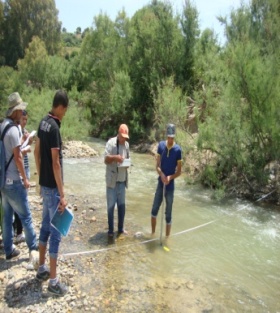 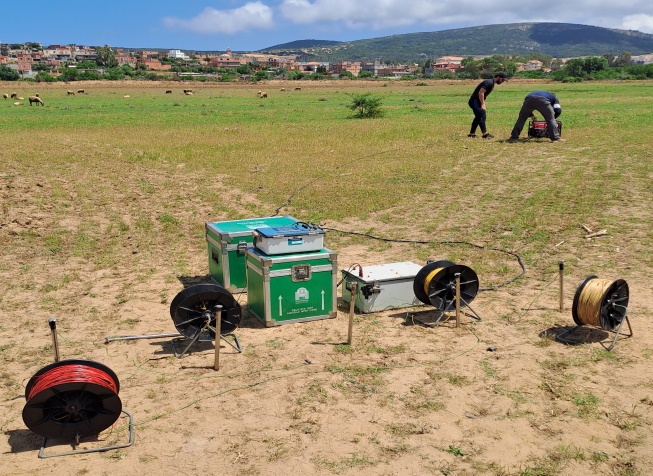 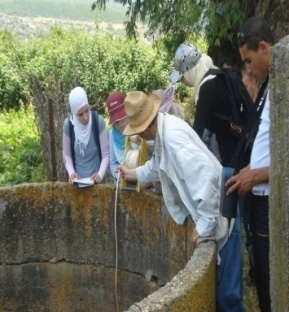 علوم الأرض و الكونالميدانجيولوجيا (N01)/(511)الشعبةجيولوجيا تطبيقيةليسانس أكاديميجيولوجيا أساسيةليسانس أكاديميهيدروجيولوجياماستر أكاديميجيولوجيا البيئةماستر أكاديميموارد معدنية، جيوموارد و البيئةماستر أكاديميجيولوجيا الأحواض الرسوبيةماستر أكاديمي